Об утверждении Плана по управлению пастбищамии их использованию по Тайыншинскому районуСеверо-Казахстанской областина 2022 - 2023 годыВ соответствии с Законами Республики Казахстан от 20 февраля 2017 года «О пастбищах» и от 23 января 2001 года «О местном государственном управлении и самоуправлении в Республике Казахстан», маслихат Тайышинского района Северо-Казахстанской области РЕШИЛ:1. Утвердить прилагаемый План по управлению пастбищами и их использованию по Тайыншинскому району Северо-Казахстанской области на 2022 – 2023 годы.2. Настоящее решение вводится в действие по истечении десяти календарных дней после дня его первого официального опубликования. План по управлению пастбищами и их использованию по Тайыншинскому району Северо-Казахстанской области на 2022 – 2023 годыНастоящий план по управлению пастбищами и их использованию по Тайыншинскому району на 2022-2023 годы (далее – план) разработан в соответствии с Законами Республики Казахстан от 20 февраля 2017 года «О пастбищах», от 23 января 2001 года «О местном государственном управлении и самоуправлении в Республике Казахстан», приказом Заместителя Премьер-Министра Республики Казахстан-Министра сельского хозяйства Республики Казахстан от 24 апреля 2017 года № 173 «Об утверждении Правил рационального использования пастбищ» (зарегистрирован в Министерстве юстиции Республики Казахстан 28 апреля 2017 года № 15090), приказом Министра сельского хозяйства Республики Казахстан от 14 апреля 2015 года № 3-3/332 «Об утверждении предельно допустимой нормы нагрузки на общую площадь пастбищ» (зарегистрирован в Министерстве юстиции Республики Казахстан 15 мая 2015 года № 11064).      План принимается в целях рационального использования пастбищ, устойчивого обеспечения потребности в кормах и предотвращения процессов деградации пастбищ.      В плане учтены традиции выпаса сельскохозяйственных животных на соответствующей территории административно-территориальной единице.      План содержит:      1) схему (карту) расположения пастбищ на территории административно-территориальной единицы в разрезе категорий земель, собственников земельных участков и землепользователей на основании правоустанавливающих документов, согласно приложению 1 к настоящему плану;      2) приемлемые схемы пастбище оборотов, согласно приложению 2 к настоящему плану;      3) карту с обозначением внешних и внутренних границ и площадей пастбищ, в том числе сезонных, объектов пастбищной инфраструктуры, согласно приложению 3 к настоящему плану;      4) схему доступа пастбище пользователей к водоисточникам (озерам, рекам, прудам, копаням, оросительным или обводнительным каналам, трубчатым или шахтным колодцам), составленную согласно норме потребления воды, согласно приложению 4 к настоящему плану;      5) схему перераспределения пастбищ для размещения поголовья сельскохозяйственных животных физических и (или) юридических лиц, у которых отсутствуют пастбища, и перемещения его на предоставляемые пастбища, согласно приложению 5 к настоящему плану;      6) календарный график по использованию пастбищ, устанавливающий сезонные маршруты выпаса и передвижения сельскохозяйственных животных, согласно 6 к настоящему плану;      7) иные требования, необходимые для рационального использования пастбищ на соответствующей административно-территориальной единице.      План принят с учетом сведений о состоянии геоботанического обследования пастбищ, сведений о ветеринарно-санитарных объектах, данных о численности поголовья сельскохозяйственных животных с указанием их владельцев – пастбище пользователей, физических и (или) юридических лиц, данных о количестве гуртов, отар, табунов, сформированных по видам и половозрастным группам сельскохозяйственных животных, сведений о формировании поголовья сельскохозяйственных животных для выпаса на отгонных пастбищах, особенностей выпаса сельскохозяйственных животных на культурных и аридных пастбищах, сведений о сервитутах для прогона скота и иных данных, предоставленных государственными органами, физическими и (или) юридическими лицами.      По административно-территориальному делению в Тайыншинском районе имеются 18 сельских округов, город Тайынша, 82 сельских населенных пунктов.      Общая площадь территории Тайыншинского района 1143404 гектар, из них пастбищные земли – 342514га, в том числе пастбища: в Абайском сельском округе-11315 га; Алаботинском сельском округе -50281 га; Амандыкском сельском округе-50886 га; Большеизюмовском сельском округе -12791 га; Донецком сельском округе-11164 га; Драгомировском сельском округе -9954 га; Зеленогайском сельском округе -13038 га; Келлеровском сельском округе-5018 га; Кировском сельском округе-14522 га; Краснополянском сельском округе-7694 га; Летовочном сельском округе -22163 га; Мироновском сельском округе -11391 га, Рощинском сельском округе -31810 га, Тендыкском сельском округе -24566 га, Тихоокеанском сельском округе -21202 га, Чермошнянском сельском округе -11945 га, Чкаловском сельском округе -24477 га, Яснополянском сельском округе -6341 га, в городе Тайынша – 1957 га.      По категориям земли подразделяются на:      земли сельскохозяйственного назначения – 922871 га;      земли населенных пунктов – 105978 га;      земли промышленности, транспорта, связи, для нужд космической деятельности, обороны, национальной безопасности и иного несельскохозяйственного назначения – 16268 га;      земли запаса – 78840 га.      Климат района резко континентальный, зима сравнительно холодная, лето жаркое и засушливое. Среднегодовая температура воздуха в январе -18,5; -18,7°С, в июле +18,5;+18,7°С. Средний размер осадков составляет -42-58 мм, а годовой- 204 мм.      Растительный покров района разнообразный, включает примерно 115 видов. Самые распространенные из них зерновые и сложноцветные травы.      Почвы в районе зонально распределяются так, что в северной части залегают обыкновенные суглинистые черноземы, а к югу они переходят в южные черноземы с более легким составом. Среди черноземов залегают интразональные почвы – комплекс солонцов, солончаков и солонцеватых почв. Черноземные почвы района содержат от 6 до 10% гумуса.      В районе действуют 19 ветеринарных пунктов, 1 убойный пункт, 2 мясоперерабатывающих предприятия, 13 убойных площадок, 31 скотомогильник, 4 сибиреязвенных захоронения.      В настоящее время в Тайыншинском районе насчитывается крупного рогатого скота 56 864голов, мелкого рогатого скота 61 745 голов, 14 126голов лошадей, 68368 голов свиней.      Для обеспечения сельскохозяйственных животных по Тайыншинскому району имеются всего 343180 га пастбищных угодий. В черте населенного пункта числится 86807 га пастбищ, в землях запаса имеются 40156 га пастбищных угодий.      Площадь пастбищ Тайыншинского района полностью обеспечивает поголовье сельскохозяйственных животных. Отгонных пастбищ, используемых для ведения отгонного животноводства, нет. Тем самым сервитуты для прогона скота не требуются. Также отсутствуют на территории района аридные пастбища.      Примечание: расшифровка аббревиатуры:      °С – показатель Цельсия;      га – гектар;      мм - миллиметр;      с/о - сельский округ.Схема (карта) расположения пастбищ на территории административно-территориальной единицы в разрезе категорий земель, собственников земельных участков и землепользователей на основании правоустанавливающих документов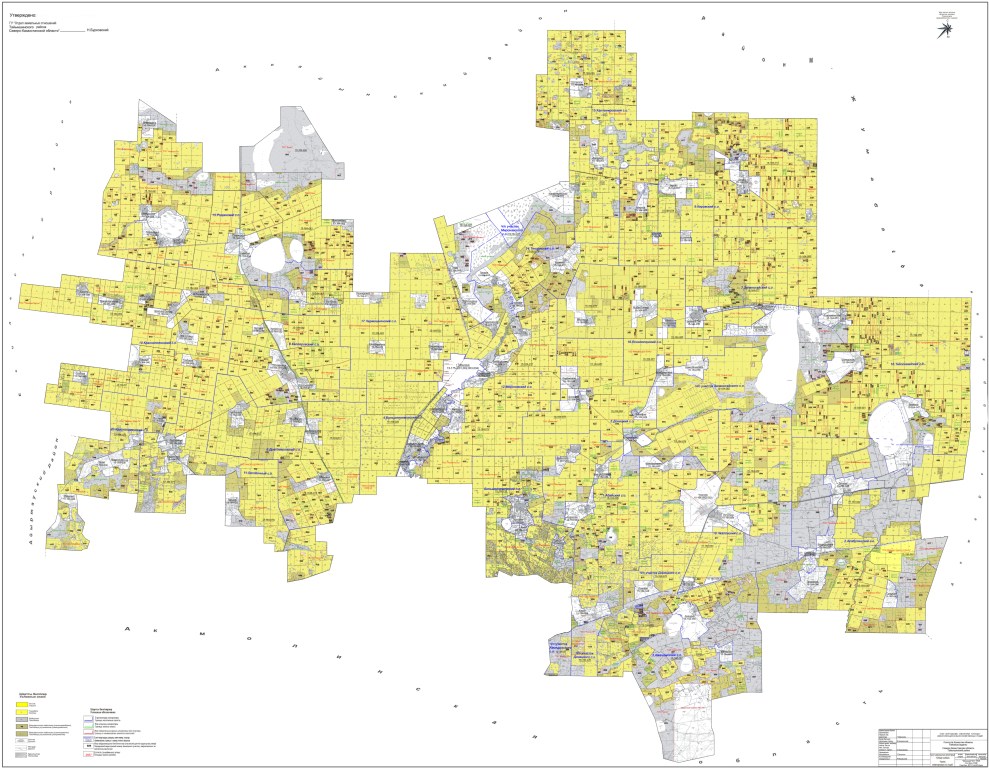 Приемлемая схема пастбищеоборотов Тайыншинского района Северо-Казахстанской области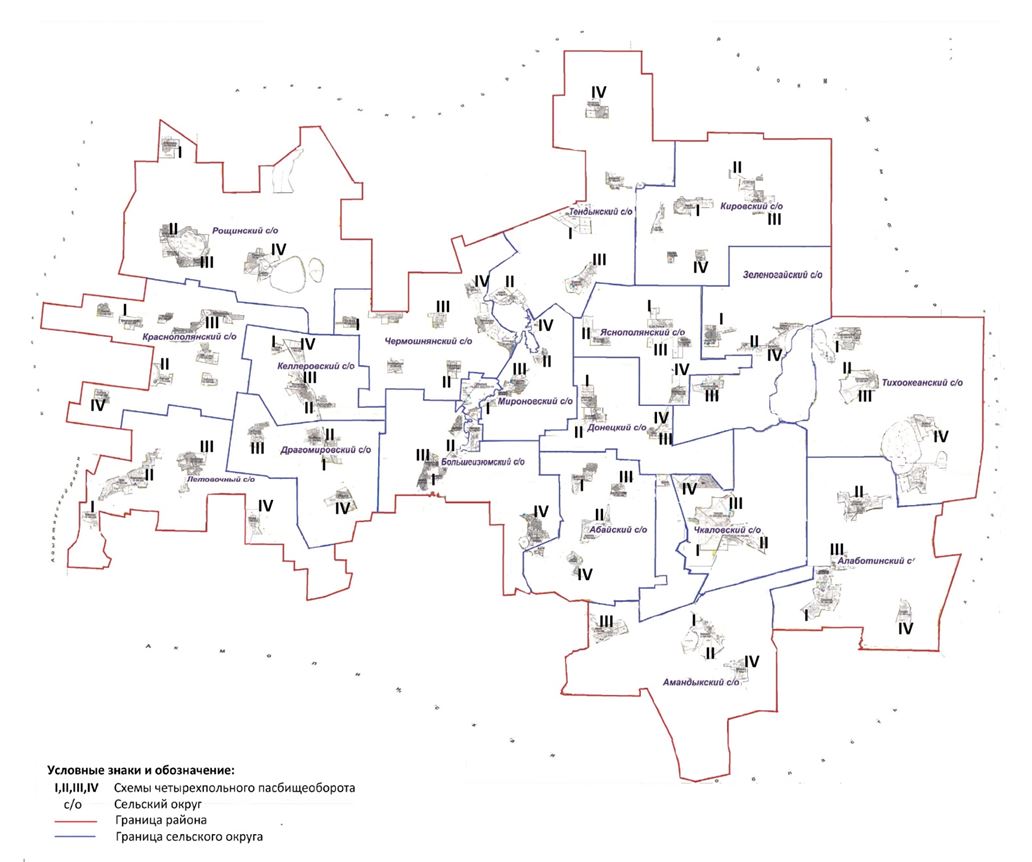 Карта с обозначением внешних и внутренних границ и площадей пастбищ, в том числе сезонных, объектов пастбищной инфраструктуры Тайыншинского района Северо-Казахстанской области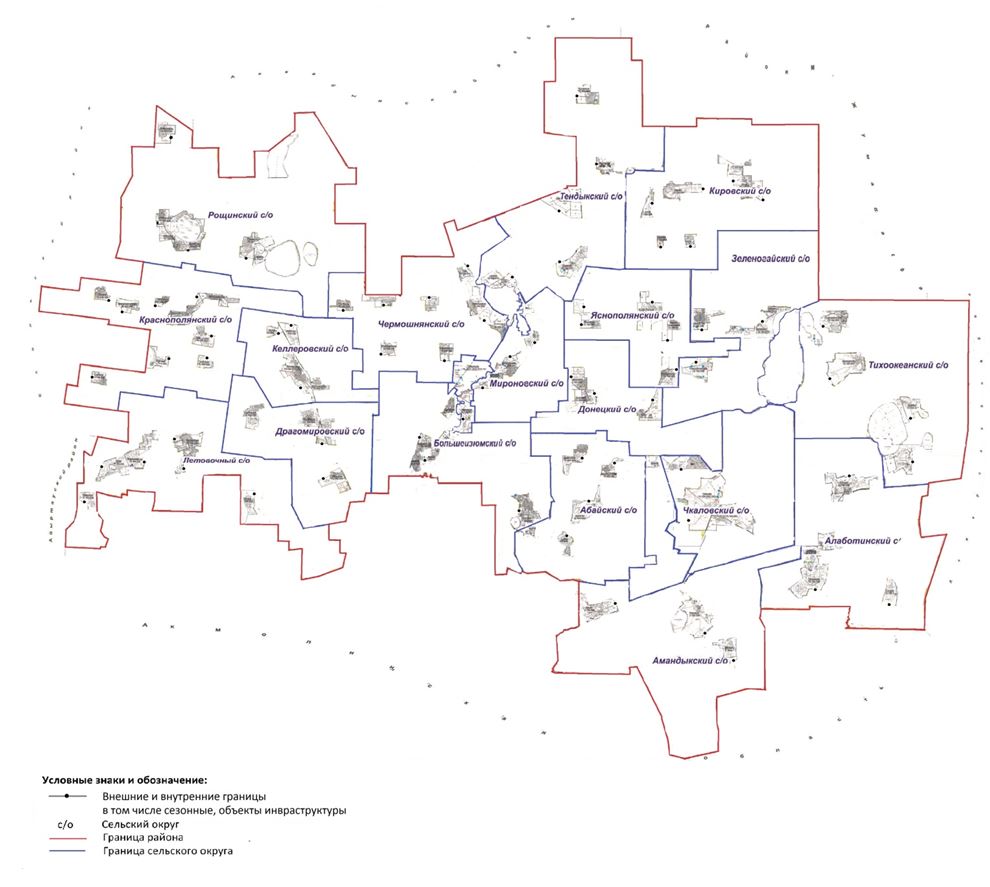 Схема доступа пастбищепользователей к водоисточникам (озерам, рекам, прудам, копаням, оросительным или обводнительным каналам, трубчатым или шахтным колодцам), составленную согласно норме потребления воды, Тайыншинского района Северо-Казахстанской области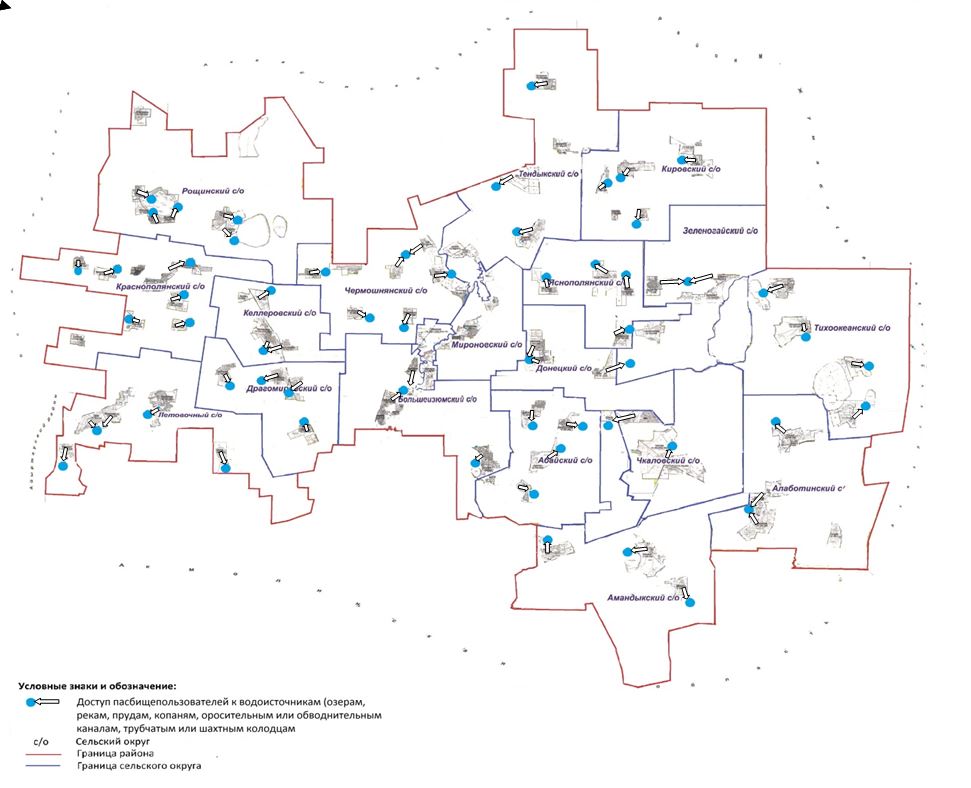 Схема перераспределения пастбищ для размещения поголовья сельскохозяйственных животных физических и (или) юридических лиц, у которых отсутствуют пастбища, и перемещения его на предоставляемые пастбища Тайыншинского района Северо-Казахстанской области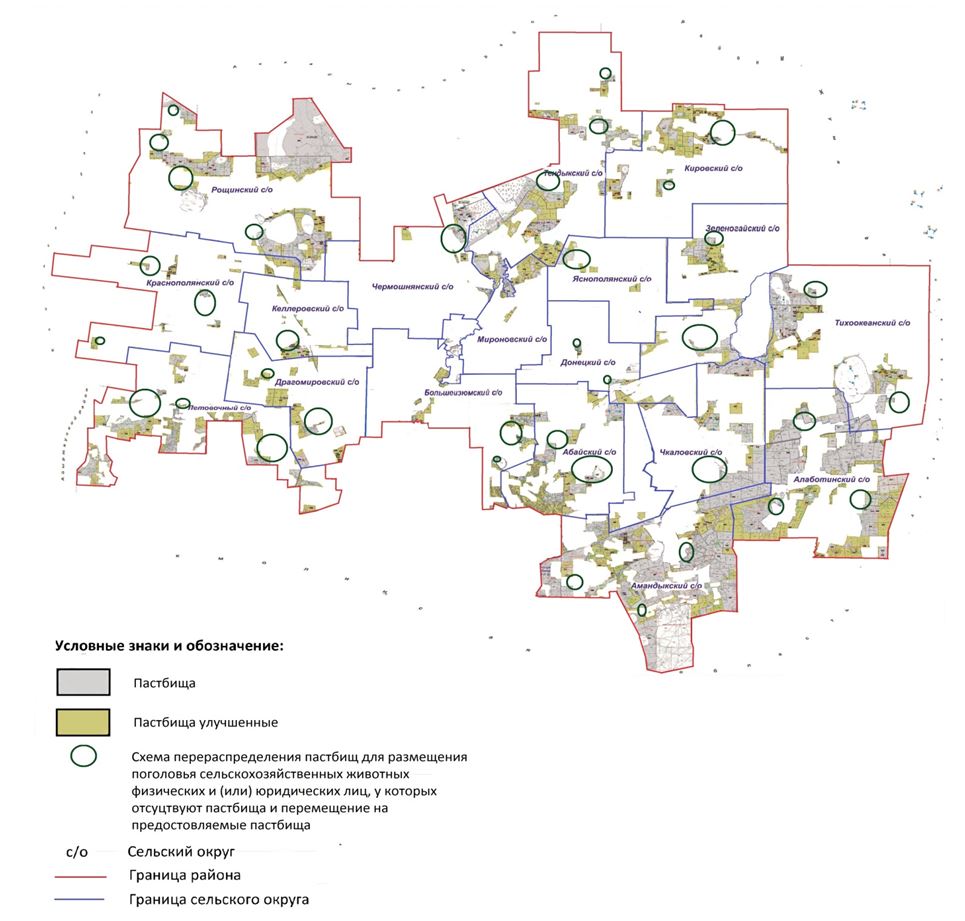 Календарный график по использованию пастбищ, устанавливающий сезонные маршруты выпаса и передвижения сельскохозяйственных животныхДолжностьФИОУтвержден решением маслихата Тайыншинского района  Северо-Казахстанской области 
от «__» ______ 2021 года № __Приложение 1к Плану по управлениюпастбищами и их использованиюв Тайыншинском районеСеверо-Казахстанской областина 2022 – 2023 годыПриложение 2к Плану по управлениюпастбищами и их использованиюпо Тайыншинскому районуСеверо-Казахстанской областина 2022-2023 годыПриложение 3к Плану по управлениюпастбищами и их использованиюпо Тайыншинскому районуСеверо-Казахстанской областина 2022-2023 годыПриложение 4к Плану по управлениюпастбищами и их использованиюпо Тайыншинскому районуСеверо-Казахстанской областина 2022-2023 годыПриложение 5к Плану по управлениюпастбищами и их использованиюпо Тайыншинскому районуСеверо-Казахстанской областина 2022-2023 годыПриложение 6к Плану по управлениюпастбищами и их использованиюпо Тайыншинскому районуСеверо-Казахстанской областина 2022-2023 годы№Наименование сельского округагодыНомера полейНомера полейНомера полейНомера полей№Наименование сельского округагодыIIIIIIIV1Абайский2020однократное стравливание 25 апреля по 24 июняоднократное стравливание 25 июня по 24 августаоднократное стравливание с 25 августа по 22 октябряотдыхающее поле1Абайский2021отдыхающее полеоднократное стравливание с 25 апреля по 24 июняоднократное стравливание с 25 июня по 24 августаоднократное стравливание с 25 августа по 22 октября2Алаботинский2020отдыхающее полеоднократное стравливание с 25 апреля по 24 июняоднократное стравливание с 25 июня по 24 августаоднократное стравливание с 25 августа по 22 октября2Алаботинский2021однократное стравливание с 25 августа по 22 октябряотдыхающее полеоднократное стравливание с 25 апреля по 24 июняоднократное стравливание с 25 июня по 24 августа3Амандыкский2020однократное стравливание с 25 августа по 22 октябряотдыхающее полеоднократное стравливание с 25 апреля по 24 июняоднократное стравливание с 25 июня по 24 августа3Амандыкский2021однократное стравливание с 25 июня по 24 августаоднократное стравливаниес 25 августа по 22 октябряотдыхающее полеоднократное стравливание с 25 апреля по 24 июня4Большеизюмовский2020однократное стравливание с 25 июня по 24 августаоднократное стравливаниес 25 августа по 22 октябряотдыхающее полеоднократное стравливание с 25 апреля по 24 июня4Большеизюмовский2021однократное стравливание с 25 апреля по 24 июняоднократное стравливание с 25 июня по 24 августаоднократное стравливание с 25 августа по 22 октябряотдыхающее поле5Драгомировский2020однократное стравливание с 25 апреля по 24 июняоднократное стравливание с 25 июня по 24 августаоднократное стравливание с 25 августа по 22 октябряотдыхающее поле5Драгомировский2021отдыхающее полеоднократное стравливание с 25 апреля по 24 июняоднократное стравливание с 25 июня по 24 августаоднократное стравливание с 25 августа по 22 октября6Донецкий2020отдыхающее полеоднократное стравливание с 25 апреля по 24 июняоднократное стравливание с 25 июня по 24 августаоднократное стравливание с 25 августа по 22 октября6Донецкий2021однократное стравливание с 25 августа по 22 октябряотдыхающее полеоднократное стравливание с 25 апреля по 24 июняоднократное стравливание с 25 июня по 24 августа7Зеленогайский2020однократное стравливание с 25 августа по 22 октябряотдыхающее полеоднократное стравливание с 25 апреля по 24 июняоднократное стравливание с 25 июня по 24 августа7Зеленогайский2021однократное стравливание с 25 июня по 24 августаоднократное стравливание с 25 августа по 22 октябряотдыхающее полеоднократное стравливание с 25 апреля по 24 июня8Келлеровский2020однократное стравливание с 25 июня по 24 августаоднократное стравливание с 25 августа по 22 октябряотдыхающее полеоднократное стравливание с 25 апреля по 24 июня8Келлеровский2021однократное стравливание с 25 апреля по 24 июняоднократное стравливание с 25 июня по 24 августаоднократное стравливание с 25 августа по 22 октябряотдыхающее поле9Кировский2020отдыхающее полеоднократное стравливание с 25 апреля по 24 июняоднократное стравливание с 25 июня по 24 августаоднократное стравливание с 25 августа по 22 октября9Кировский2021однократное стравливание с 25 августа по 22 октябряотдыхающее полеоднократное стравливание с 25 апреля по 24 июняоднократное стравливание с 25 июня по 24 августа10Краснополянский2020однократное стравливание с 25 апреля по 24 июняоднократное стравливание с 25 июня по 24 августаоднократное стравливание с 25 августа по 22 октябряотдыхающее поле10Краснополянский2021отдыхающее полеоднократное стравливание с 25 апреля по 24 июняоднократное стравливание с 25 июня по 24 августаоднократное стравливание с 25 августа по 22 октября11Летовочный2020однократное стравливание с 25 августа по 22 октябряотдыхающее полеоднократное стравливание с 25 апреля по 24 июняоднократное стравливание с 25 июня по 24 августа11Летовочный2021однократное стравливание с 25 июня по 24 августаоднократное стравливание с 25 августа по 22 октябряотдыхающее полеоднократное стравливание с 25 апреля по 24 июня12Мироновский2020однократное стравливание с 25 июня по 24 августаоднократное стравливание с 25 августа по 22 октябряотдыхающее полеоднократное стравливание с 25 апреля по 24 июня12Мироновский2021однократное стравливание с 25 апреля по 24 июняоднократное стравливание с 25 июня по 24 августаоднократное стравливание с 25 августа по 22 октябряотдыхающее поле13Рощинский2020однократное стравливание с 25 апреля по 24 июняоднократное стравливание с 25 июня по 24 августаоднократное стравливание с 25 августа по 22 октябряотдыхающее поле13Рощинский2021отдыхающее полеоднократное стравливание с 25 апреля по 24 июняоднократное стравливание с 25 июня по 24 августаоднократное стравливание с 25 августа по 22 октября14Тендыкский2020отдыхающее полеоднократное стравливание с 25 апреля по 24 июняоднократное стравливание с 25 июня по 24 августаоднократное стравливание с 25 августа по 22 октября14Тендыкский2021однократное стравливание с 25 августа по 22 октябряотдыхающее полеоднократное стравливание с 25 апреля по 24 июняоднократное стравливание с 25 июня по 24 августа15Тихоокеанский2020однократное стравливание с 25 августа по 22 октябряотдыхающее полеоднократное стравливание с 25 апреля по 24 июняоднократное стравливание с 25 июня по 24 августа15Тихоокеанский2021однократное стравливание с 25 июня по 24 августаоднократное стравливание с 25 августа по 22 октябряотдыхающее полеоднократное стравливание с 25 апреля по 24 июня16Чермошнянский2020однократное стравливание с 25 июня по 24 августаоднократное стравливание с 25 августа по 22 октябряотдыхающее полеоднократное стравливание с 25 апреля по 24 июня16Чермошнянский2021однократное стравливание с 25 апреля по 24 июняоднократное стравливание с 25 июня по 24 августаоднократное стравливание с 25 августа по 22 октябряотдыхающее поле17Чкаловский2020однократное стравливание с 25 апреля по 24 июняоднократное стравливание с 25 июня по 24 августаоднократное стравливание с 25 августа по 22 октябряотдыхающее поле17Чкаловский2021отдыхающее полеоднократное стравливание с 25 апреля по 24 июняоднократное стравливание с 25 июня по 24 августаоднократное стравливание с 25 августа по 22 октября18Яснополянский2020отдыхающее полеоднократное стравливание с 25 апреля по 24 июняоднократное стравливание с 25 июня по 24 августаоднократное стравливание с 25 августа по 22 октября18Яснополянский2021однократное стравливание с 25 августа по 22 октябряотдыхающее полеоднократное стравливание с 25 апреля по 24 июняоднократное стравливание с 25 июня по 24 августа